Обединено училище “Петър Берон”	      	          High school “Petar Beron”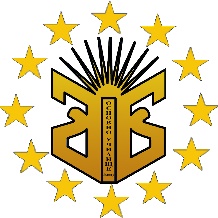 с.Лъжница, общ. Гоце Делчев, 		        village Lajnitsa, municipality Gotse Delchevобл. Благоевград, 				                    region Blagoevgradтел. 0893358016                       		                     tel 0893358016email: oupberon@abv.bg				         email: oupberon@abv.bg                              до ДИРЕКТОРАНА  оБ.У „Петър берон”с. лъжницаЗ А Я В Л Е Н И Еот ……………………………………………………………………………………………./трите имена на родителя/Адрес:……………………………………………………………………………………………………………………………Телефон/мобилен номер за връзка:………………………………………………………………………………………..Е-mail:………………………………………………………………………………………………………………………..УВАЖАЕМА ГОСПОЖО ДИРЕКТОР,Заявявам желание синът ми /дъщеря ми …………………………………………………………………………………………………/трите имена на ученика/ученичкатада бъде приет /а за ученик /ученичка в ………….. клас за уч. 20 ……… / 20 ……….. г.До момента  се е обучавал /обучавала в ……..клас на ………………………….. …………………………………………………………………………………………………/наименование на училището, населено място/Надявам се, че заявеното желание за приемане на сина ми / дъщеря ми в повереното Ви училище ще бъде удовлетворено. Дата…………………				С уважение : ………………Давам своето доброволно, информирано и изрично съгласие на             ДА   Об.У „Петър Берон“, с.Лъжница, общ. Гоце Делчев, в                          качеството му на администратор на лични данни, да обработва               НЕ предоставените от мен лични данни  -  с цел: обучение, възпитание и социализация на детето ми.